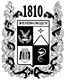 ПОСТАНОВЛЕНИЕадминистрации города-КУРОРТА железноводска ставропольского краяО внесении изменений в административный регламент предоставления
администрацией города-курорта Железноводска Ставропольского края
муниципальной услуги «Направление уведомления о соответствии
(несоответствии) построенных или реконструированных объекта
индивидуального жилищного строительства или садового дома требованиям законодательства о градостроительной деятельности», утвержденный
постановлением администрации города-курорта Железноводска
Ставропольского края от 10 января 2020 г. № 4 	В соответствии с Градостроительным кодексом Российской Федерации, федеральными законами от 06 октября 2003 г. № 131-ФЗ «Об общих принципах организации местного самоуправления в Российской Федерации»,
от 27 июля 2010 г. № 210-ФЗ «Об организации предоставления государственных и муниципальных услуг», от 06 апреля 2011 г. № 63-ФЗ «Об электронной подписи», Указом Президента Российской Федерации
от 07 мая 2012 г. № 601 «Об основных направлениях совершенствования системы государственного управления», постановлением Правительства Российской Федерации от 25 августа 2012 г. № 852 «Об утверждении Правил использования усиленной квалификационной электронной  подписи при обращении за получением государственных и муниципальных услуг и о внесении изменения в Правила разработки и утверждения административных регламентов предоставления государственных услуг», распоряжением Правительства Ставропольского края от 17 июля 2013 г. № 244-рп «О снижении административных барьеров, оптимизации и повышении качества предоставления государственных и муниципальных услуг в Ставропольском крае», постановлениями администрации города-курорта Железноводска Ставропольского края от 30 декабря 2011 г. № 1355 «Об утверждении Порядка разработки и утверждения административных регламентов осуществления муниципальных контрольных (надзорных) функций и административных регламентов предоставления муниципальных услуг», от 11 апреля 2019 г. № 273 «Об утверждении Перечней муниципальных услуг, предоставляемых на территории муниципального образования города-курорта Железноводска Ставропольского края, 
и контрольных (надзорных) функций, исполняемых на территории муниципального образования города-курорта Железноводска Ставропольского края», рекомендуемым типовым (примерным) перечнем муниципальных услуг, утвержденным рабочей группой по снижению административных барьеров и повышению доступности и качества предоставления государственных и муниципальных услуг в Ставропольском крае краевой межведомственной комиссии по вопросам социально-экономического развития Ставропольского края (протокол от 23 сентября 2021 г. № 1)ПОСТАНОВЛЯЮ:1. Утвердить прилагаемые изменения, которые вносятся в административный регламент предоставления администрацией города-курорта Железноводска Ставропольского края муниципальной услуги «Направление уведомления о соответствии (несоответствии) построенных или реконструированных объекта индивидуального жилищного строительства или садового дома требованиям законодательства о градостроительной деятельности», утвержденный постановлением администрации города-курорта Железноводска Ставропольского края от 10 января 2020 г. № 4 «Об утверждении административного регламента предоставления администрацией города-курорта Железноводска Ставропольского края муниципальной услуги «Направление уведомления о соответствии (несоответствии) построенных или реконструированных объекта индивидуального жилищного строительства или садового дома требованиям законодательства о градостроительной деятельности» (с изменениями, внесенными постановлением администрации города-курорта Железноводска Ставропольского края от 23 июня 2020 г. № 439).  	2. Опубликовать настоящее постановление в общественно-политическом еженедельнике «Железноводские ведомости» и разместить на официальном сайте Думы города-курорта Железноводска Ставропольского края и администрации города-курорта Железноводска Ставропольского края в сети Интернет.3. Контроль за выполнением настоящего постановления возложить на заместителя главы администрации города-курорта Железноводска Ставропольского края - начальника Управления городского хозяйства администрации города-курорта Железноводска Ставропольского края Каспарова Г.И.4.  Настоящее постановление вступает в силу со дня его официального опубликования.Глава города-курорта Железноводска Ставропольского края                                                                          Е.Е.Бакулин				        			         УТВЕРЖДЕНЫ							          постановлением администрации							       города-курорта Железноводска							       Ставропольского края                                                                             от 13 января 2022 г. № 7ИЗМЕНЕНИЯ, которые вносятся в административный регламент предоставления администрацией города-курорта Железноводска Ставропольского края муниципальной услуги «Направление уведомления о соответствии
(несоответствии) построенных или реконструированных объекта
индивидуального жилищного строительства или садового дома требованиям законодательства о градостроительной деятельности», утвержденный
постановлением администрации города-курорта Железноводска
Ставропольского края от 10 января 2020 г. № 4 «Об утверждении
административного регламента предоставления администрацией города-
курорта Железноводска Ставропольского края муниципальной услуги «Направление уведомления о соответствии (несоответствии) построенных или реконструированных объекта индивидуального жилищного
строительства или садового дома требованиям законодательства о
градостроительной деятельности»Пункт 18 подраздела «Исчерпывающий перечень документов, необходимых для предоставления муниципальной услуги и услуг, которые являются необходимыми и обязательными для предоставления муниципальной услуги, подлежащих представлению заявителем» раздела II «Стандарт предоставления муниципальной услуги» дополнить абзацем пятым следующего содержания:«Подача уведомления об окончании строительства, в том числе с приложением к нему предусмотренных настоящим административным регламентом документов, может осуществляться с использованием государственных информационных систем обеспечения градостроительной деятельности с функциями автоматизированной информационно-аналитической поддержки осуществления полномочий в области градостроительной деятельности.».Заместитель главы администрациигорода-курорта ЖелезноводскаСтавропольского края - начальникУправления городского хозяйстваадминистрации города-курортаЖелезноводска Ставропольского края				        Г.И. Каспаров13 января 2022 г.              г.Железноводск№7